Eleventh Sunday After Pentecost August 21, 20229:30am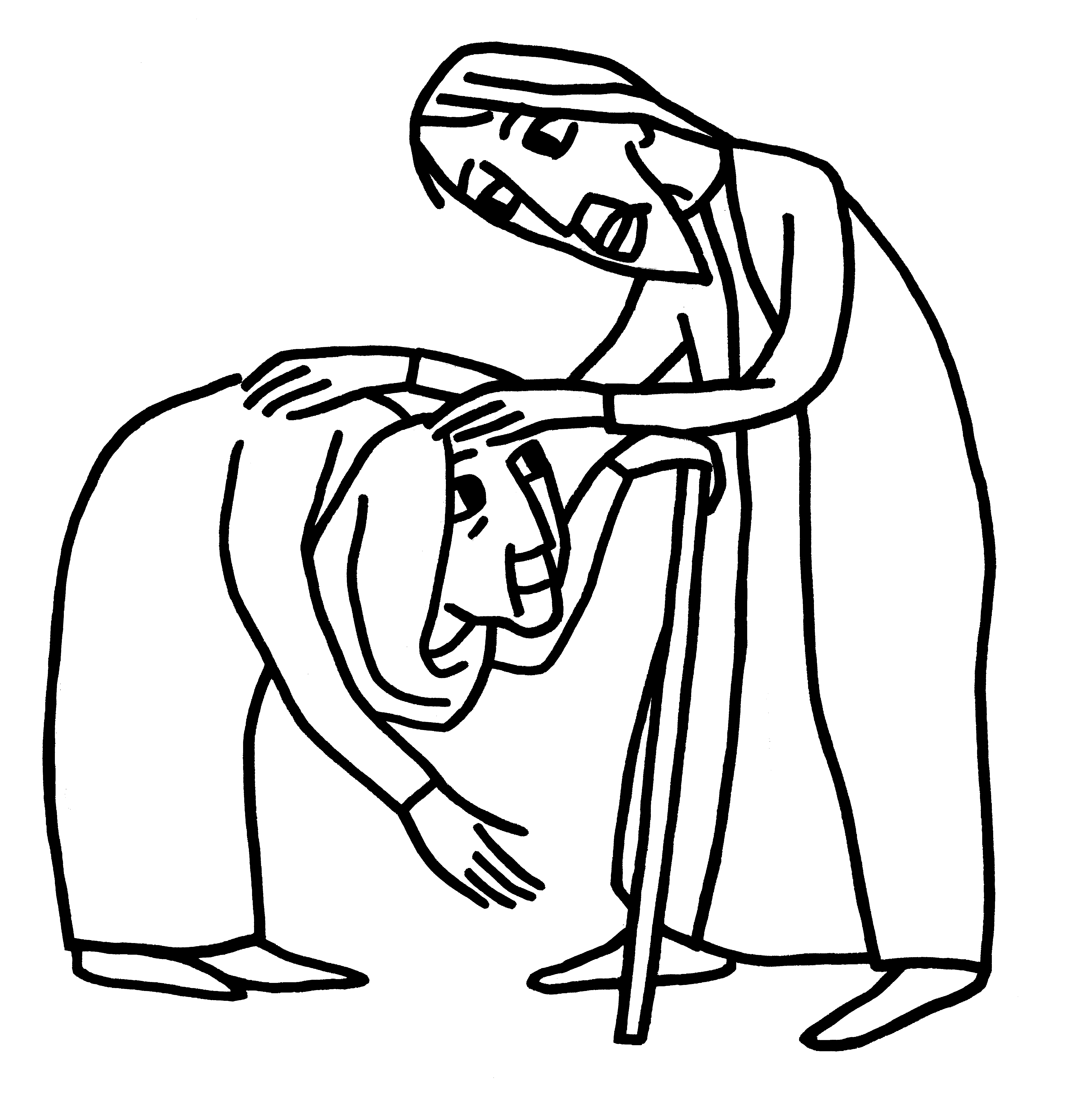 Christ Lutheran Church6500 E. Stearns StreetLong Beach, California 90815Phone 562-598-2433www.christlutheranlb.comPreschool 562-594-6117www.clclb.comWelcome to worship! We’re glad you’re here!To assist in your worship:bold print means we respond together * means stand as you are able, + you may make the sign of the cross should you so desire.TODAY’S worship THEMERemember the sabbath day. Call the sabbath a delight. This is the Lord’s day, and the Lord will do for us what the Lord does: feed us, forgive us, help and heal us. Rejoice at all the wonderful things God is doing.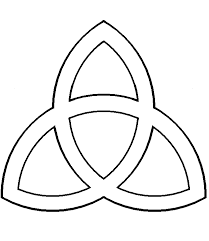 Our liturgy is taken from:Sundays and Seasons.com. Copyright 2022 Augsburg Fortress. All rights reserved.Reprinted by permission under Augsburg Fortress Liturgies Annual License #20338.Reprinted by permission under CCLI license # 230154. All rights reservedReprinted by permission under  2022 One License #A-706154. All rights reservedGATHERINGThe Holy Spirit calls us together as the people of God.PRELUDE WELCOME  AND ANNOUNCEMENTS                       CONFESSION AND FORGIVENESSAll may make the sign of the cross, the sign that is marked at baptism, as the presiding minister begins.Blessed be the holy Trinity,☩ one God,whose steadfast love endures forever.Amen.Let us confess our sin in the presence of God and of one another.Silence is kept for reflection.Merciful God,we confess that we have not followed your pathbut have chosen our own way.Instead of putting others before ourselves,we long to take the best seats at the table.When met by those in need,we have too often passed by on the other side.Set us again on the path of life.Save us from ourselvesand free us to love our neighbors.Amen.Hear the good news!God does not deal with us according to our sinsbut delights in granting pardon and mercy.In the name of ☩ Jesus Christ, your sins are forgiven.You are free to love as God loves.Amen.*GATHERING SONG             I Will Call Upon The LordI will call upon the Lord (I will call upon the Lord)
Who is worthy to be praised (Who is worthy to be praised )
So shall I be saved from my enemies (So shall I be saved from my enemies )I will call upon the Lord(All sing together)
The Lord liveth, and blessed be the Rock
And let the God of my salvation be exalted
The Lord liveth, and blessed be the Rock
And let the God of my salvation be exalted     Repeat all*GREETINGThe grace of our Lord Jesus Christ, the love of God and the communion of the Holy Spirit be with you all.   And also with you.*HYMN OF PRAISE                 Now the Feast and Celebration   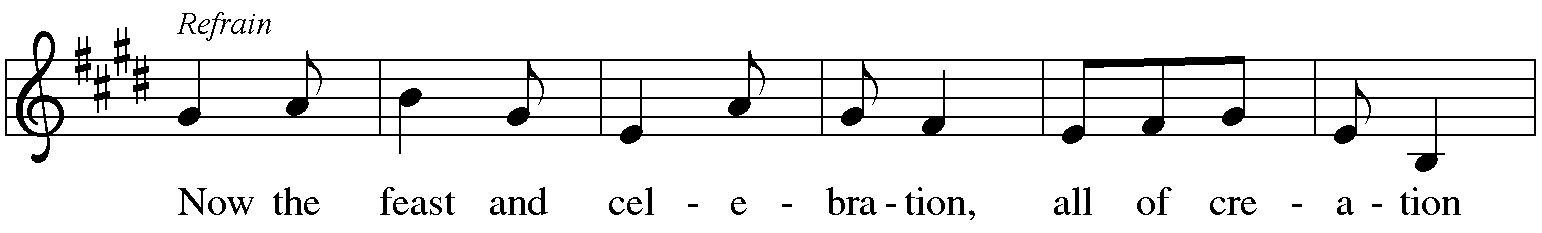 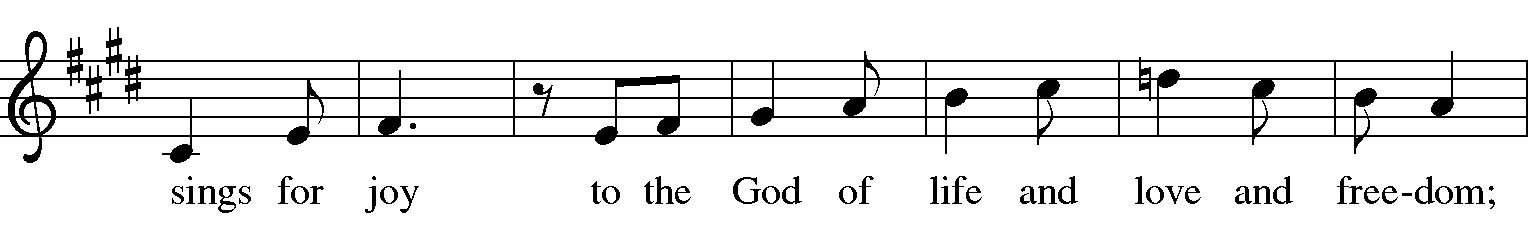 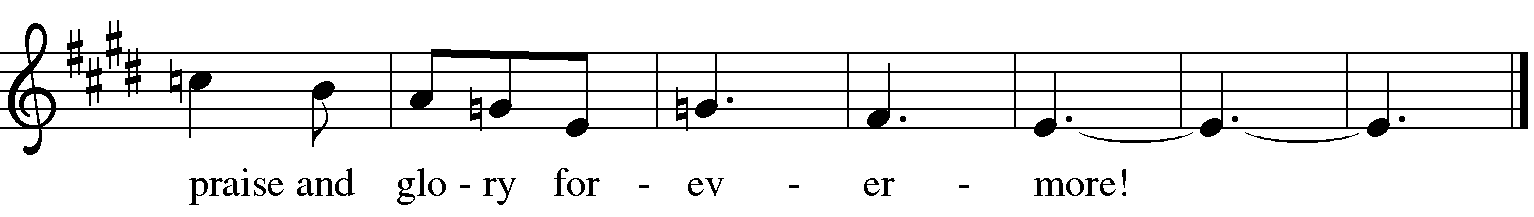 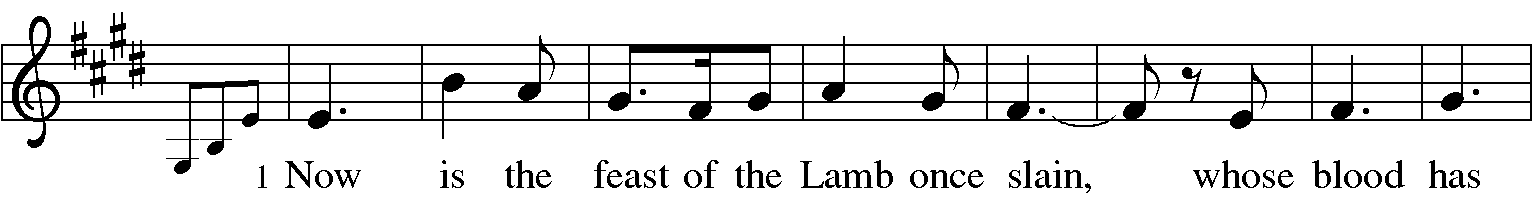 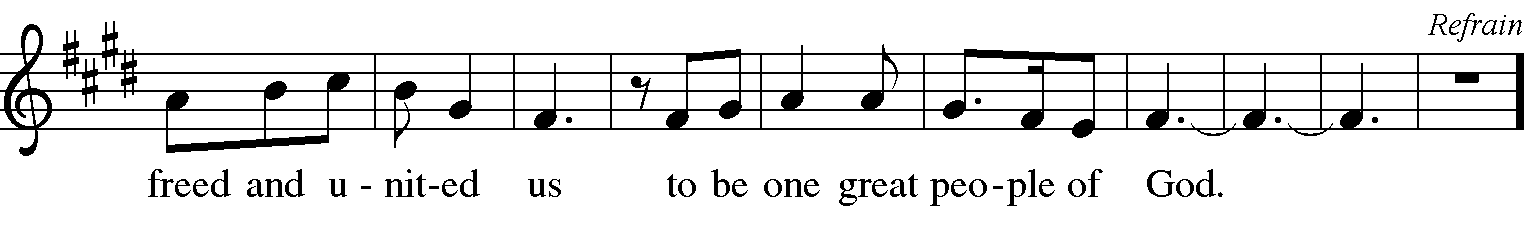 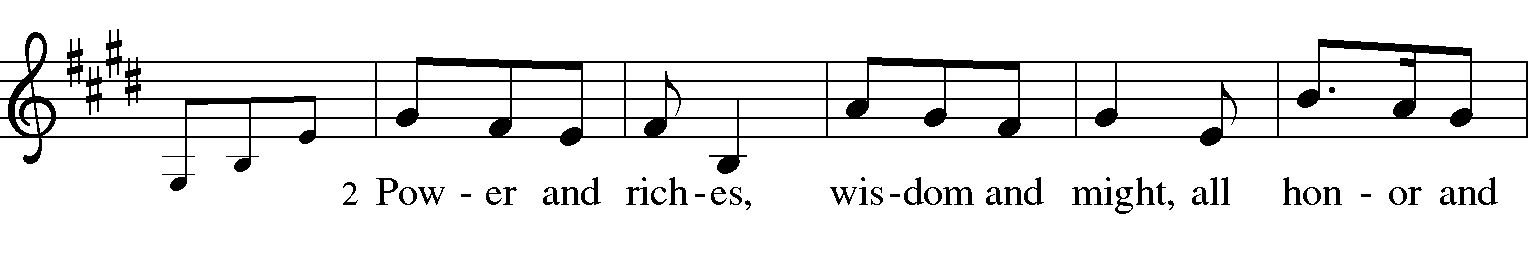 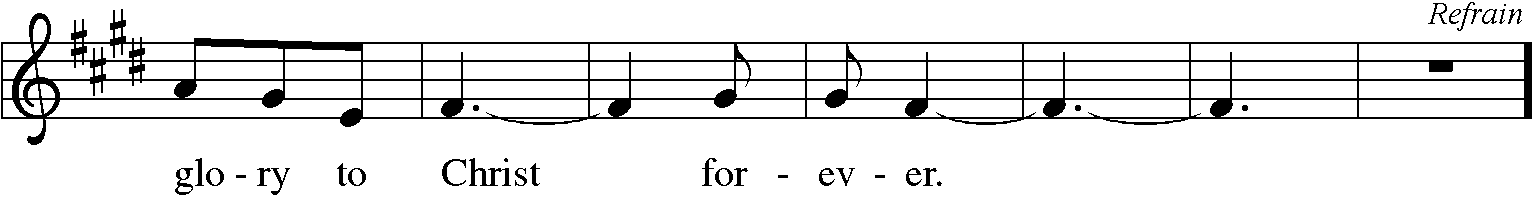 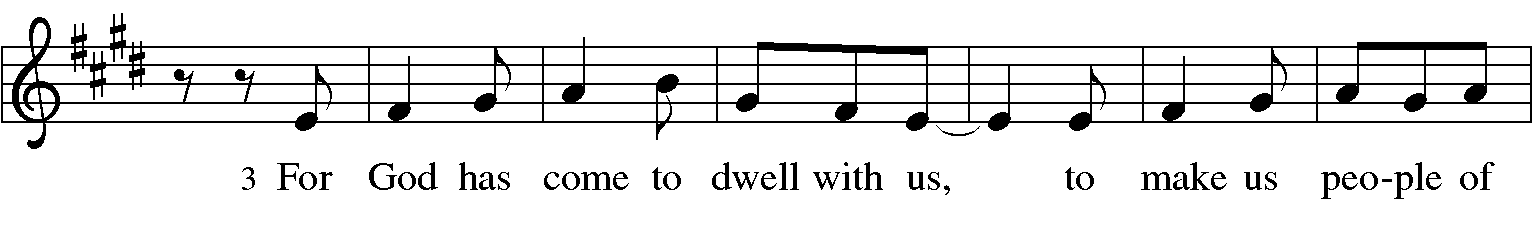 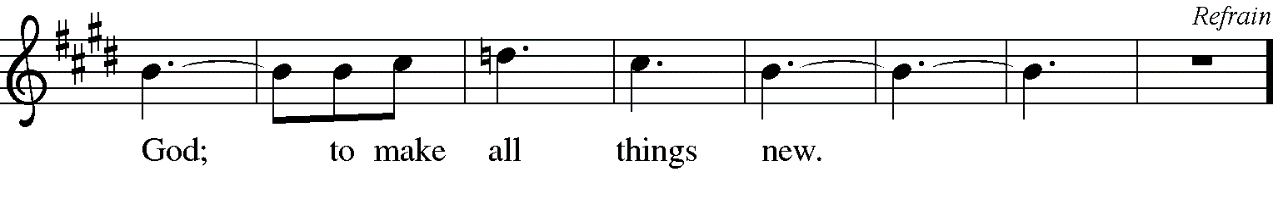 *PRAYER OF THE DAYLet us pray. A brief silence. O God, mighty and immortal, you know that as fragile creatures surrounded by great dangers, we cannot by ourselves stand upright. Give us strength of mind and body, so that even when we suffer because of human sin, we may rise victorious through your Son, Jesus Christ, our Savior and Lord. Amen.Welcome Rev. Bobbi Becker, Sr. Minister and Spiritual Director for Namaste Center for                 Spiritual Living WORDGod speaks to us in scripture reading, preaching, and song. SCRIPTURE READING               Psalm 103:1-8         Pew Bible Old Testament Pg. 613                                The Word of the Lord.  Thanks be to God*GOSPEL ACCLAMATION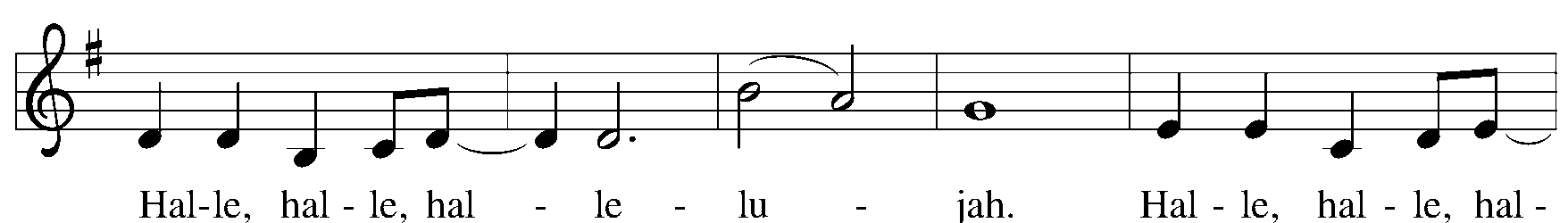 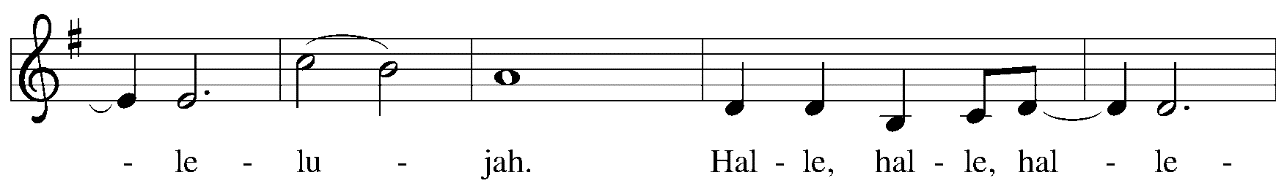 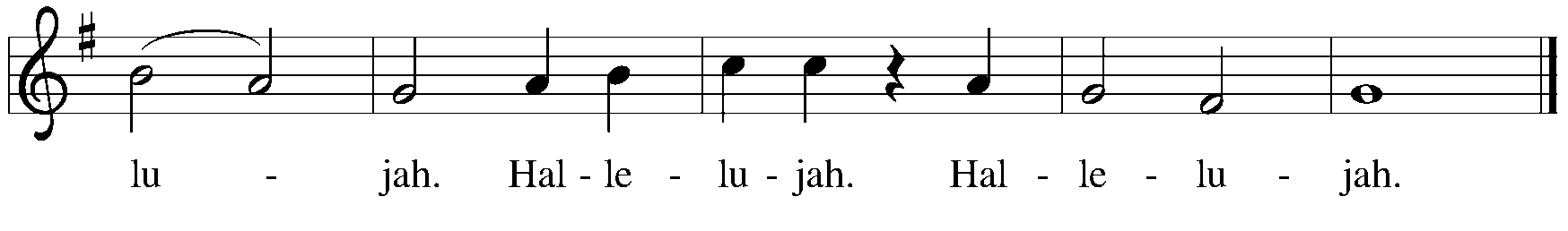 *GOSPEL                       Luke 13:10-17      Pew Bible New Testament Pg. 78The Holy Gospel according to Luke the13thchapter. Glory to you, O Lord.The reading concludes: The Gospel of the Lord.  Praise to you, O Christ.CHILDREN’S MESSAGESERMON                                                       		          	       *SERMON SONG                   Crashing Waters at Creation                           #455
   *APOSTLES’ CREED 					           I believe in God, the Father almighty, creator of heaven and earth. I believe in Jesus Christ, God's only Son, our Lord, who was conceived by the Holy Spirit, born of the virgin Mary, suffered under Pontius Pilate, was crucified, died, and was buried; he descended to the dead. On the third day he rose again; he ascended into heaven, he is seated at the right hand of the Father, and he will come to judge the living and the dead.I believe in the Holy Spirit, the holy catholic Church, the communion of saints,the forgiveness of sins, the resurrection of the body, and the life everlasting. Amen.PRAYERS OF THE CHURCH Trusting in God’s extraordinary love, let us come near to the Holy One in prayer.Merciful God, receive our prayer.Receive the prayers of your children, merciful God, and hold us forever in your steadfast love, through Jesus Christ, our holy Wisdom. Amen.*SHARING OF PEACEThe peace of the Lord be with you always.  And also with you. OFFERTORY       *OFFERTORY RESPONSE         As the Grains of Wheat 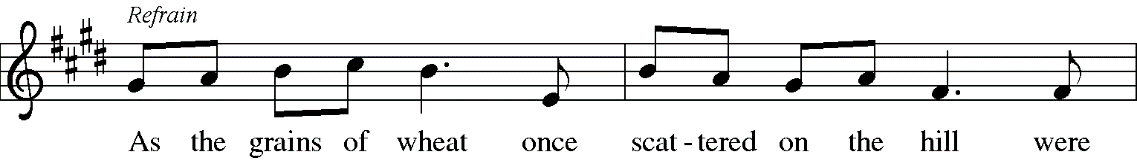 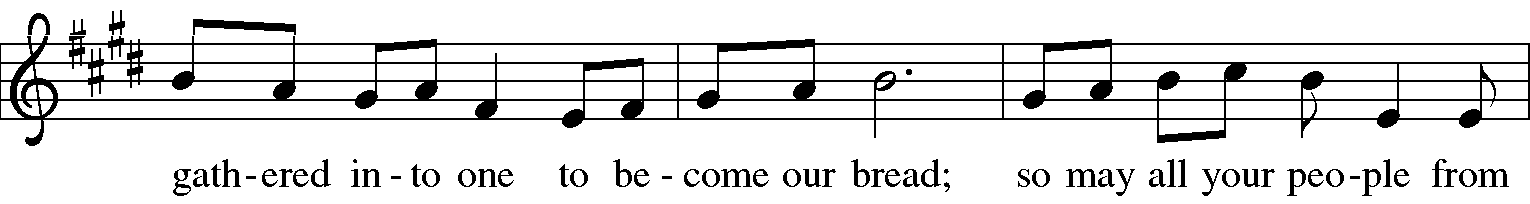 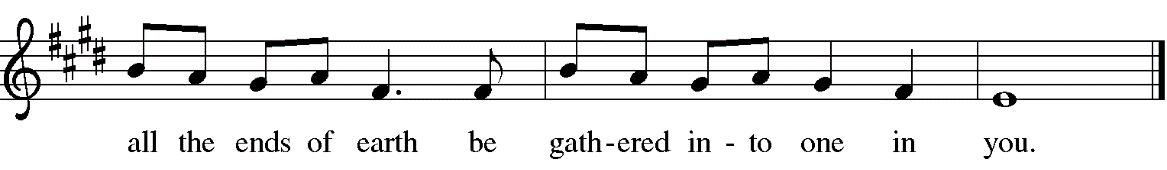 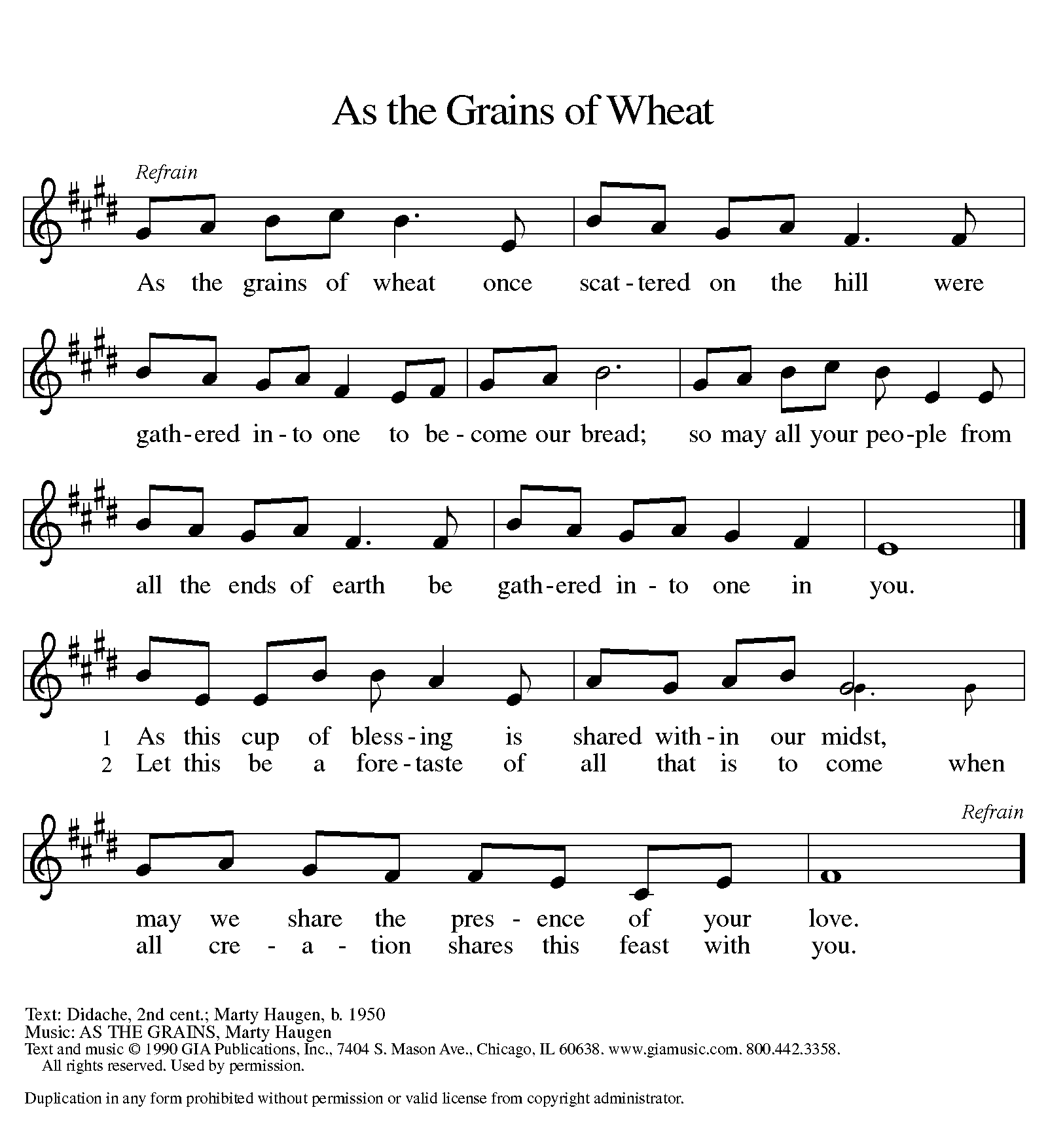 *OFFERTORY PRAYERLet us pray, God of abundance: you have set before us a plentiful harvest. As we feast on your goodness, strengthen us to labor in your field, and equip us to bear fruit for the good of all in the name of Jesus. Amen. MEALGod feeds us with the presence of Jesus.*THE GREAT THANKSGIVING					     The Lord be with you.   And also with you.Lift up your hearts.   We lift them to the Lord,Let us give thanks to the Lord our God.  It is right to give our thanks and praise.It is indeed right, our duty and our joy … we praise your name and join their unending hymn:*HOLY, HOLY, HOLY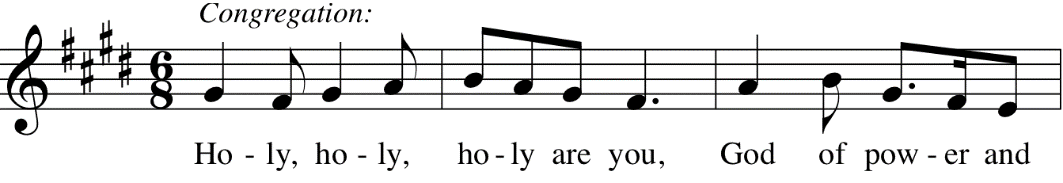 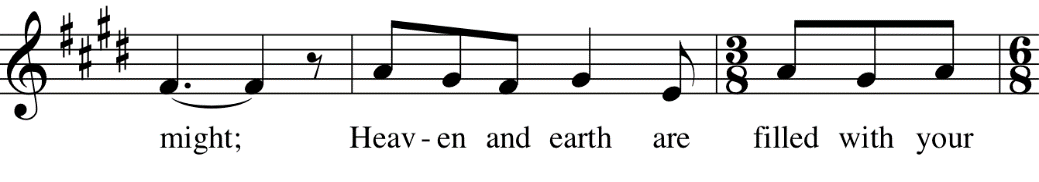 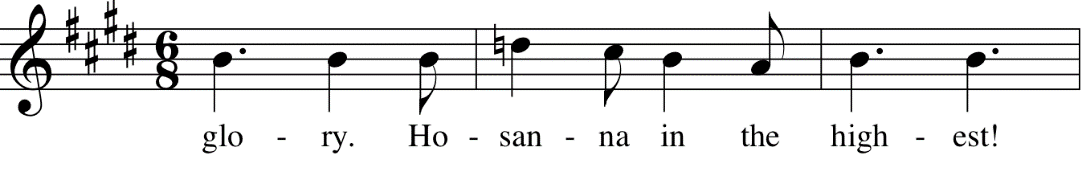 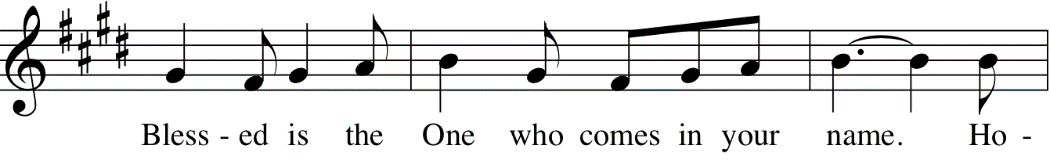 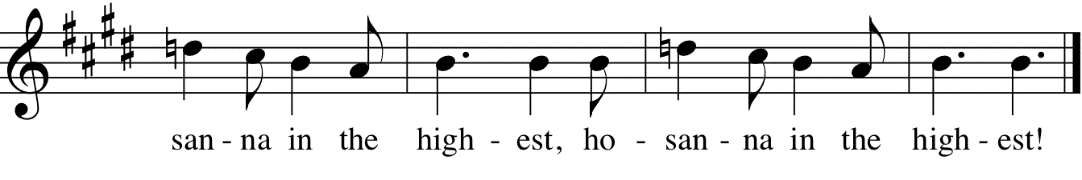 *THANKSGIVING AT THE TABLEO God most mighty, O God most merciful...Remembering his death, we cry out Amen. Amen. Celebrating his resurrection, we shout Amen. Amen. Trusting his presence in every time and place, we plead Amen. Amen.*LORD’S PRAYER 							     Our Father, who art in heaven, hallowed be thy name, thy kingdom come, thy will be done, on earth as it is in heaven. Give us this day our daily bread; and forgive us our trespasses, as we forgive those who trespass against us; and lead us not into temptation, but deliver us from evil. For thine is the kingdom, and the power, and the glory, forever and ever.  Amen.DISTRIBUTION OF HOLY COMMUNIONWe believe that this is Jesus' table. All are welcome and invited to commune.  We serve communion by “intinction”; receive the bread and dip it in the chalice of red wine. Currently we are offering individual communion cups as an alternative to intinction if you so desire. Both wine and grape juice (white) are offered in the tray.  Gluten free bread is available; let your server know. Should you choose that your child not commune, please have them come forward with you to receive a blessing. If you choose not to commune, you are welcome to come forward for a blessing. Please cross your arms across your chest.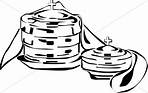 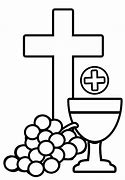 lamb of god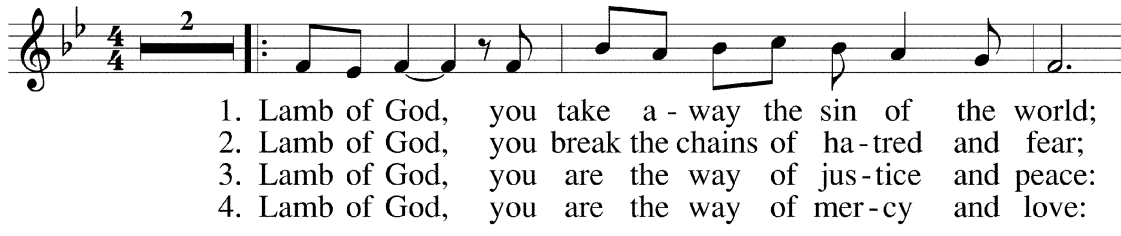 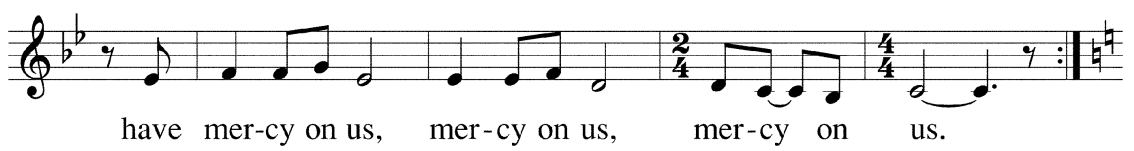 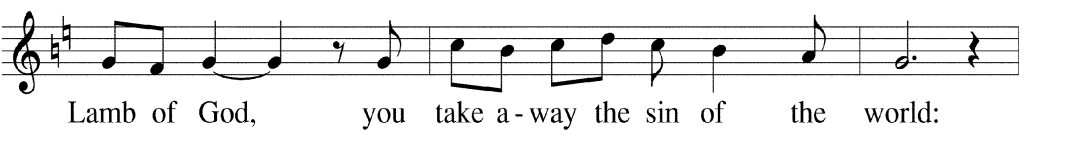 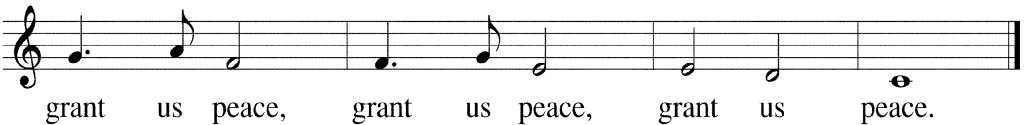 COMMUNION SONG            By Your Hand You Feed Your People         #469
    *PRAYER AFTER COMMUNIONLife-giving God, through this meal you have bandaged our wounds and fed us with your mercy. Now send us forth to live for others, both friend and stranger,that all may come to know your love. This we pray in the name of Jesus.Amen.*THANKS BE TO YOU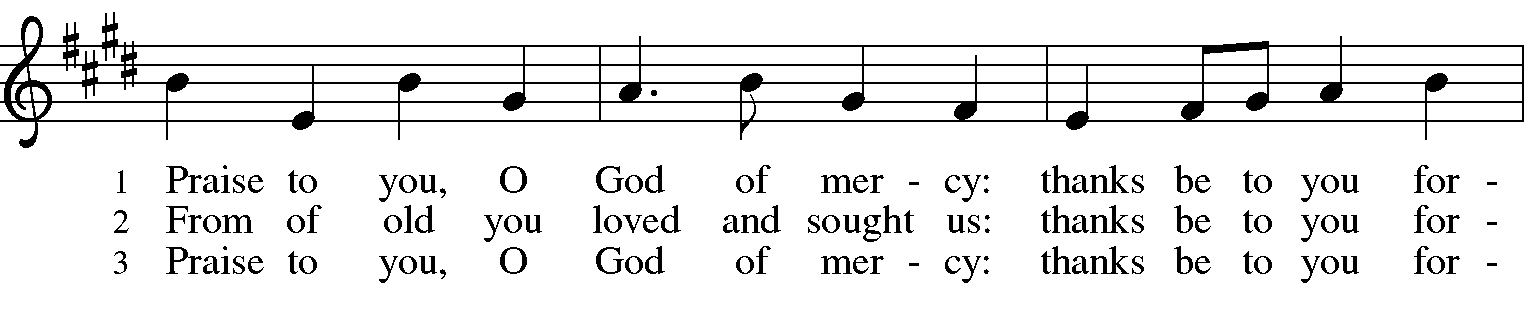 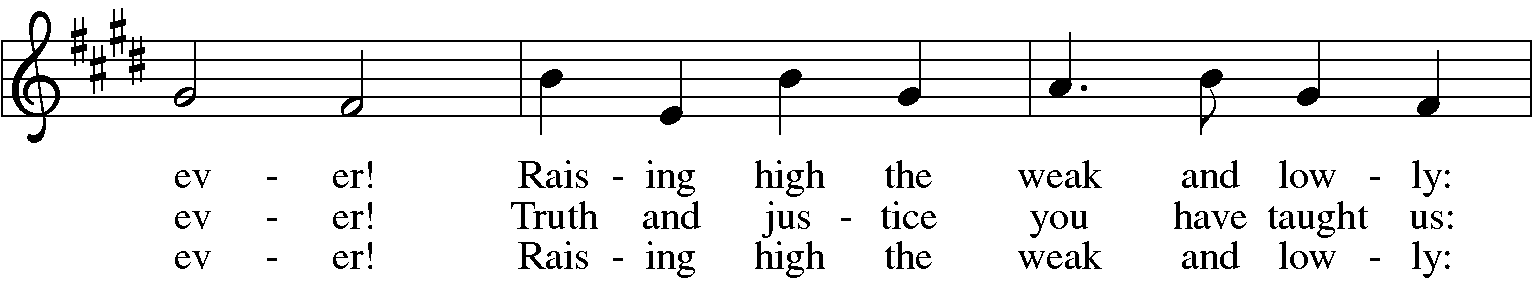 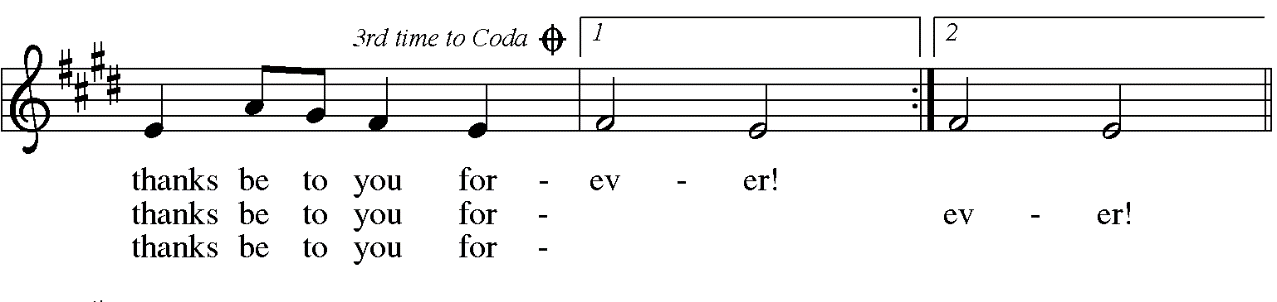 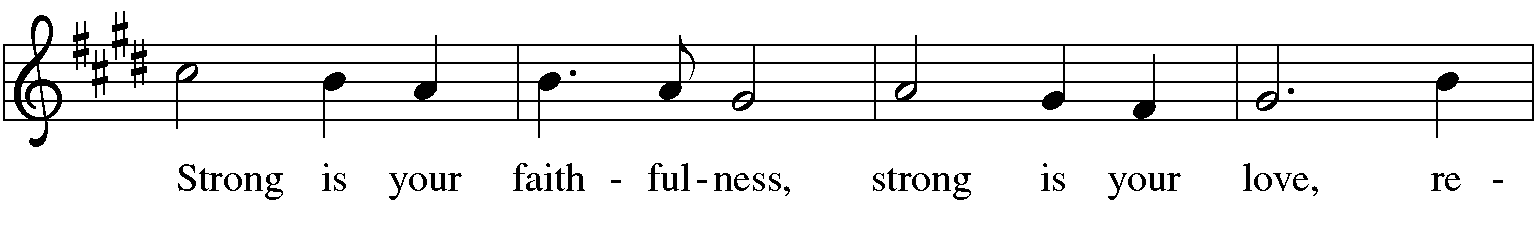 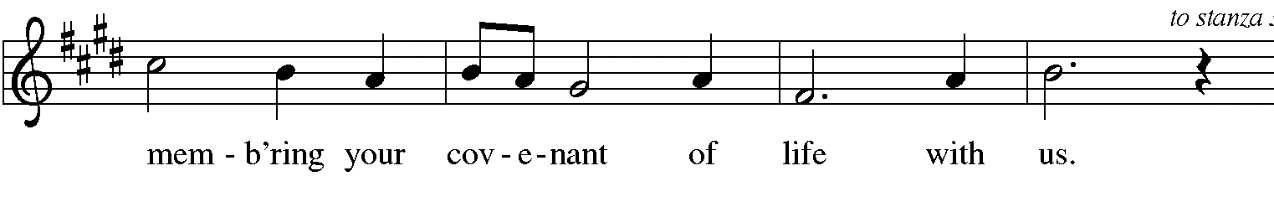 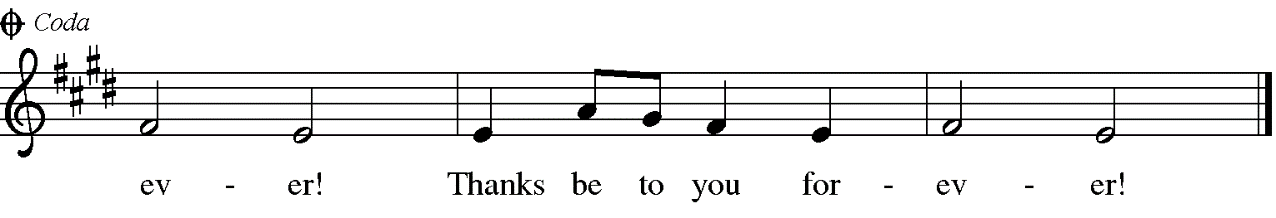 SENDINGGod blesses us and sends us in mission to the world.*BLESSING*SENDING HYMN               Come, Ye Thankful People, Come                  #693 *DismissalGo in peace. Love your neighbor. Thanks be to God!POSTLUDE   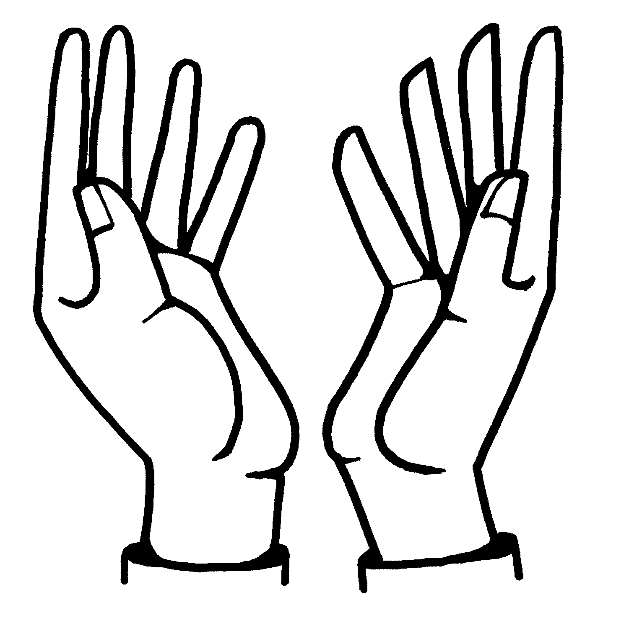 CHRIST LUTHERAN CHURCH STAFFInterim Pastor                                            Rev. Laurie Arroyo, lauriethere@msn.comOffice Manager                                Kim Croes, officemanager@christlutheranlb.comPreschool Director                                                          Lisa Clinton, info@clplb.comAccompanist								   Roger HalvorsonPercussionist						                 Nathan LatiolaitMissionary to Colombia  						   Linda Gawthorne It is our joy to worship with your whole family this morning!CHILDCAREWe encourage everyone of all ages and abilities to worship together. If you do need to take a "time out",  please do so in the narthex (gathering space at the entry), and return to worship when you are ready. A changing table is located in the restroom off the narthex. Activity bags, filled with crayons, paper and storybooks, are available in the narthex. Please ask an usher if you need any assistance.OUR MISSION STATEMENTChrist Is Alive!OUR VISION STATEMENTChrist Lutheran Church is a community of believers committed to praising our Savior Jesus Christ. With his love, we reach out to those in need and welcome all with open hearts. Our worship dynamically combines, word, song and prayer to share God’s incredible message. Having faith in this, we go forth knowing that with God and the power of the Holy Spirit, anything is possible.LIKE us on Facebook at www.facebook.com/christlutheranlbWrite a review of Christ Lutheran Church on YELP!